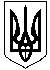 НОВОСАНЖАРСЬКА СЕЛИЩНА РАДАНОВОСАНЖАРСЬКОГО РАЙОНУ ПОЛТАВСЬКОЇ ОБЛАСТІ( тридцята  сесія  селищної ради сьомого скликання)РІШЕННЯ25  лютого  2020  року          смт Нові Санжари                                       №    Про внесення змін до Комплексної програми розвитку освіти  	Новосанжарської селищної радина 2020 рік	Заслухавши та обговоривши інформацію начальника відділу освіти Капустян І.І. щодо внесення змін та доповнень до Комплексної програми розвитку  освіти  Новосанжарської  селищної  ради на 2020 рік, відповідно до розпорядження Кабінету Міністрів України від 12.02.2020 року “Про перерозподіл деяких видатків державного бюджету, передбачених Міністерству освіти і науки на 2020 рік, та розподіл освітньої субвенції з державного бюджету місцевим бюджетам”, керуючись  п. 22 частини 1 ст. 26 Закону України "Про місцеве самоврядування в Україні", селищна радаВИРІШИЛА:	1. Внести зміни до Комплексної програми розвитку освіти  Новосанжарської селищної ради на 2020 рік, затвердженої рішенням Новосанжарської селищної ради № 15 від 17.12.2019 року (далі Програма), зокрема: пункт 1. “Напрямів діяльності та заходів по виконанню Програми” Додатку 2 доповнити підпунктом 1.6. наступного змісту: поліпшення матеріально-технічної бази ЗДО, обсяг фінансування 26,0 тис.грн;пункт 2. “Напрямів діяльності та заходів по виконанню Програми” Додатку 2 доповнити підпунктом 2.6. наступного змісту: забезпечення належних санітарно-гігієнічних умов, обсяг фінансування 357,0 тис.грн;	1.3.	збільшити фінансування п.п.5.1 п.5 “Напрямів діяльності та заходів по виконанню Програми” Додатку 2 на 12.0 тис.грн, загальний обсяг фінансування 632 тис.грн.	1.4.	додати до “Напрямів діяльності та заходів по виконанню Програми” Додатку 2 пункт 8 наступного змісту: удосконалення функціонування апарату та централізованої бухгалтерії відділу освіти, п.п.8.1: покращення матеріально-технічної бази, організація робочого місця, обслуговування бухгалтерських програм та фінансової документації, єдиної інформаційно-мережевої бази з питань освіти (ЄДЕБО), обсяг фінансування 20,0 тис.грн.	1.5.	 колонку 5 Додатку 2 “Обсяги фінансування з місцевого бюджету (тис. грн.)” викласти у новій редакції, а саме:” Орієнтовні обсяги фінансування змісцевого бюджету (тис. грн.)”	1.6.	 у звʼязку із збільшенням фінансування на 525,2 тис.грн. відповідно до розпорядження Кабінету Міністрів України від 12.02.2020 року “Про перерозподіл деяких видатків державного бюджету, передбачених Міністерству освіти і науки на 2020 рік, та розподіл освітньої субвенції з державного бюджету місцевим бюджетам” та зміною обсягів фінансування напрямів діяльності та заходів по виконанню Програми викласти у новій редакції:	- Додаток 1 до Програми «Ресурсне забезпечення Комплексної програми розвитку освіти Новосанжарської селищної ради на 2020 рік»;	- Паспорт Комплексної  програми розвитку освіти  	Новосанжарської селищної ради на 2020 рік.	1.7.	колонку 5 Додатку 2 “Обсяги фінансування з місцевого бюджету (тис. грн.)” викласти у новій редакції, а саме:” Орієнтовні обсяги фінансування з місцевого бюджету (тис. грн.)”	2. Викласти Комплексну програму розвитку освіти  Новосанжарської селищної ради на 2020 рік у новій редакції (додається).	3. Контроль за виконанням цього рішення покласти на постійні депутатські комісії селищної ради з питань соціальної політики і праці, освіти, культури, охорони здоровʼя, дитини, молоді, фізкультури та спорту та планування бюджету, фінансів, соціального-економічного розвитку та інвестицій .Селищний голова                                                                                І. О. КобаЗАТВЕРДЖЕНОРішення тридцятої сесіїНовосанжарської селищної радисьомого скликаннявід 25 лютого 2020 року №  КОМПЛЕКСНА ПРОГРАМА РОЗВИТКУ ОСВІТИ  НОВОСАНЖАРСЬКОЇ СЕЛИЩНОЇ РАДИ НА 2020 РІКсмт Нові СанжариЗМІСТ1. Паспорт Програми.2. Загальна частина.3. Мета Програми.4. Завдання Програми.5. Фінансування Програми (додаток 1).6. Напрямки діяльності та заходи по виконанню Програми (додаток 2).                                                                                      Додатокдо рішення сесії селищної ради від 25 лютого 2020 рокуП А С П О Р ТКомплексної програми розвитку освіти Новосанжарської  селищної ради на 2020 рік Загальна частинаКомплексна програма розвитку освіти Новосанжарської  селищної ради на 2020 рік (далі – Програма) розроблена на виконання вимог Закону України «Про освіту», прийнятого Верховною Радою 5 вересня 2017 року, Законів України «Про дошкільну освіту» (зі змінами і доповненнями), «Про загальну середню освіту» (зі змінами), «Про позашкільну освіту» (зі змінами і доповненнями) та Концепції «Нової української школи» і спрямована на забезпечення стійкого розвитку системи шкільної гуманітарної та природничо-математичної освіти, її ефективності, оновлення і прискореного запровадження нових форм і технологій організації освітнього процесу, підтримку обдарованої молоді, розвиток її творчого потенціалу, самореалізаціїта виховання конкурентноспроможної осоистості засобами інноваційних технологій та критичного мислення.Реалізація Програми дозволить створити умови для виконання Державного стандарту базової і повної загальної середньої освіти з урахуванням переходу загальноосвітніх навчальних закладів до оновленого змісту шкільної природничо-математичної освіти, забезпечити у загальноосвітніх навчальних закладах району якісний супровід навчально-виховного процесу відповідно до вимог сучасного розвитку освіти й науки, сприятиме удосконаленню діяльності закладів освіти, педагогічних колективів у питаннях пошуку, розвитку й підтримки талановитих дітей і підлітків, стимулювання розвитку їх творчого потенціалу.Актуальність програми ґрунтується також на гострій потребі дошкільних, загальноосвітніх, позашкільного закладів у навчально-методичній літературі. Програма дозволить продовжити упровадження в практику ефективних засобів і технологій виявлення, навчання, виховання і самовдосконалення обдарованої молоді, створення умов для гармонійного розвитку підростаючого покоління та належно організувати підвезення учнів сільської місцевості, що проживають за межею пішохідної доступності, до навчальних закладів, а також сприятиме подальшому удосконаленню їх мережі відповідно до демографічної ситуації та потреб населення.Мета ПрограмиМетою програми є:забезпечення якісно нового рівня розвитку освітньої галузі;створення у навчальних закладах умов, які відповідають сучасним вимогам розвитку освіти та забезпечують якісне проведення освітнього процесу;суттєве підвищення якості освіти і виховання;забезпечення державних гарантій щодо рівного доступу до здобуття якісної освіти;приведення системи освітньої роботи у відповідність до потреб дитини;вдосконалення системи позашкільної освіти, надання підтримки та забезпечення розвитку, створення додаткових можливостей для духовного, інтелектуального розвитку осіб, які бажають здобути позашкільнуосвіту;формування інтелектуального потенціалу шляхом створення сприятливих умов для пошуку, підтримки інтелектуально і творчо обдарованих дітей та молоді, самореалізації творчої особистості в сучасному суспільстві.  Завдання ПрограмиРозвиток дошкільної освіти Завдання:підвищення рівня охоплення дітей дошкільною освітою та поліпшення її якості,забезпечення обов’язкової дошкільної освіти дітей старшого дошкільного віку, посилення соціального захисту дітей дошкільного віку,модернізація матеріально-технічної бази навчальних закладів, кадрове забезпечення,підвищення	рівня	науково-методичного	забезпечення	педагогічнихпрацівників.Розвиток загальної середньої освіти Завдання:оновлення й удосконалення матеріально-технічної та навчально- методичної бази з природничо-математичних дисциплін загальноосвітніх навчальних закладів,формування кадрових, інформаційних, матеріально-технічних ресурсів інформатизації освіти,формування в учнів навичок використання інформаційно-комунікаційних технологій для розв’язування практичних завдань, дослідницької роботи, самоосвіти, ефективного спілкування та співпраці, організація ефективного доступу до них через Інтернет,підготовка педагогічних, адміністративних кадрів, працівників закладів освіти щодо ефективного використання у навчально-виховному процесі інформаційно-комунікаційних технологій,формування дистанційної системи виявлення обдарованих учнів,організація безперебійного, безпечного, безоплатного перевезення учнів та педагогічних працівників, які мешкають за межами пішохідної доступності до навчальних закладів,вирішення питань матеріально-технічного, кадрового забезпечення транспортних перевезень шкільними автобусами, забезпечення місць постійного зберігання автобусів, врегулювання питань організації випуску на лінію та безпечної експлуатації транспортнихзасобів,розроблення та затвердження спеціалізованих транспортних маршрутів відповідно до діючого порядку, організація режиму роботи навчальних закладів з врахуванням графіка підвезення дітей.Розвиток позашкільної освіти Завдання:створення умов для доступності дітей до якісної позашкільної освіти; підвищення	рівня	навчального,навчально-методичного	та	науково-методичного забезпечення діяльності позашкільного навчального закладу; забезпечення розвитку системи підготовки (перепідготовки) педагогічнихкадрів для позашкільного навчального закладу.Підтримка роботи з обдарованими і талановитими дітьми та молоддю Завдання:	забезпечення скоординованої діяльності органів місцевого самоврядування, навчальних закладів і громадських організацій з виявлення та розвитку обдарованих і талановитих дітей та молоді,	створення умов для раннього виявлення і розвитку обдарованих і талановитих дітей, заохочення та стимулювання їх допитливості, інтелектуальної ініціативи, позитивних мотивів навчання в умовах оновленого змісту загальної середньої освіти,	удосконалення та оновлення науково-методичного забезпечення змісту, форм і методів роботи з обдарованими і талановитими дітьми та молоддю,створення умов для забезпечення рівного доступу обдарованих і талановитих дітей та молоді до якісної освіти,	удосконалення напрямків роботи з обдарованими і талановитими дітьми та молоддю, розвиток ефективних систем виявлення, навчання, виховання і професійної орієнтації обдарованих і талановитих дітей та молоді.5. Удосконалення	організації	харчування	дітей	у	закладах дошкільної освіти	та  закладах  загальної  середньої  освітиЗавдання:			створення умов для повноцінного харчування дітей;реалізація гарячого харчування дітям пільгових категорій (діти-сироти, діти, позбавлені батьківського піклування, діти із соціально-незахищених сімей), які навчаються у дошкільних та загальноосвітніх навчальних закладах;розвиток матеріально-технічної бази та поліпшення умов праці працівників їдалень, підвищення їх кваліфікації;	удосконалення управління системою організації харчування з метою оптимізації витрат на її функціонування;	збільшення охоплення харчуванням учнів у загальноосвітніх навчальних закладах.Забезпечення якісно нового рівня національно-патріотичного виховання дітей та молоді навчальних закладів Новосанжарської селищної радиЗавдання:формування національно свідомої, активної, всебічно розвиненої, патріотично налаштованої української молоді;підвищення статусу національно-патріотичного виховання в українському суспільстві загалом та в системі освіти зокрема;зміцнення і розвиток виховних функцій навчальних закладів;ефективне використання національних традицій, сучасного світового й вітчизняного педагогічного досвіду та дослідження психолого-педагогічної науки у сфері національно-патріотичного виховання;орієнтація закладів освіти на визнання пріоритету патріотичного виховання особистості;забезпечення взаємодії закладів освіти з усіма інститутами щодо інтенсифікації процесу національно-патріотичного виховання особистості.Система управління та контролю за ходом виконання Програми	Організаційний супровід та координація діяльності	 щодо виконання Програми здійснюється відділом освіти Новосанжарської селищної ради.	Контроль за виконанням Програми здійснюється постійними комісіями Новосанжарської  селищної ради.Фінансування програмиФінансове забезпечення виконання Програми здійснюється в межах асигнувань, передбачених у  бюджеті Новосанжарської селищної об’єднаної територіальної громади на ці цілі.Додаток 1до Програми Ресурсне забезпечення Комплексної програми розвитку освітиНовосанжарської селищної ради  на 2020 рік Додаток 2 до ПрограмиНапрями діяльності та заходи по виконанню Програми:1.Ініціатор розробленняПрограмиВідділ освітиНовосанжарської селищної ради2.Назва, дата і номер розпорядчого документа органу виконавчої влади про розроблення ПрограмиЗакон України «Про освіту», прийнятий Верховною Радою 05 вересня 2017 року, Закони України «Про дошкільну освіту» (зі змінами і доповненнями), «Про загальну середню освіту» (зі змінами), «Про позашкільну освіту» (зі змінами і доповненнями), Концепція«Новоїукраїнської школи»3.Розробник ПрограмиВідділ освітиНовосанжарської  селищної ради4.Відповідальний виконавецьПрограмиВідділ освітиНовосанжарської  селищної ради5.Учасники ПрограмиВідділ освіти Новосанжарської селищної ради, відділ соціального захисту населення, сім’ї, молоді та спорту виконавчого комітету Новосанжарської селищної ради, відділ фінансування, економічного розвитку, бухгалтерського обліку та звітності виконавчого комітету  Новосанжарської селищної  ради, заклади загальної середньої освіти, заклади дошкільної освіти,  БДЮТ.6.Термін реалізації Програми2020 рік7.Перелік бюджетів, які беруть участь у виконанні ПрограмиМісцевий, інші джерела фінансування, незаборонені діючим законодавством8.Загальний обсяг фінансових ресурсів, необхідних для реалізації Програми34112,810______ тис. грн., в т. ч.:17129,2 тис. грн. – кошти місцевого бюджету;1604,7 тис. грн. – кошти з інших джерел фінансування, не заборонені чинним законодавствомОбсяг коштів, які пропонується залучити на виконання ПрограмиВсього витрати на ПрограмуЕтапи виконання ПрограмиОбсяг коштів, які пропонується залучити на виконання ПрограмиВсього витрати на ПрограмуІ етапОбсяг коштів, які пропонується залучити на виконання ПрограмиВсього витрати на Програму2020Обсяг ресурсів,усього,у тому числі:34112810Державний бюджет16983600СелищнийБюджет17129210Інші джерела фінансування1647000Додаткова дотація1005100№ з/пПерелік заходів програмиВиконавціТермін виконанняОрієнтовні обсяги фінансування змісцевого бюджету (тис. грн.)Інші джерела фінансування (тис. грн.)1.Розвиток дошкільної освіти:Створення умов для доступності якісної дошкільної освіти.Участь у Всеукраїнських масових заходах, конкурсах з питань дошкільної освіти.Підготовка та підвищення кваліфікації педагогічних працівників закладів дошкільної  освіти.Проведення капітальних ремонтів.Розвиток фізкультури і спорту.Поліпшення матеріально-технічної бази ЗДОВідділ освіти Новосанжарської селищної ради        20208852,720,01,51500,0100,026,0Всього10500,22Розвиток загальної середньої освіти:Модернізація матеріально-технічної та методичної бази закладів загальної середньої освіти.Підготовка та підвищення рівня професійної компетентності вчителя, лаборанта.Стовідсоткове забезпечення закладів загальної середньої освіти сучасними навчальними комп’ютерними комплексами та системними і прикладними програмними продуктами.Надання всім закладам загальної середньої освіти швидкісного доступу до Інтернету з використанням сучасних технологій під’єднання длявисокоефективного доступу до освітніх ресурсів.Вирішення питань матеріально-технічного, кадрового забезпечення, безпечної експлуатації транспортних засобів.Проведення капітальних ремонтів.2.6. Забезпечення належних санітарно-гігієнічних умовВідділ освіти Новосанжарської селищної ради2020200,030,01500,01500,0357,0Всього3587,03Розвиток позашкільної освіти:Поліпшення матеріально-технічної та методичної бази позашкільноїосвіти.Збереження мережі позашкільних навчальних закладів, гуртків, груп та інших творчих об’єднань (у тому числі центрів патріотичного виховання).Проведення Всеукраїнських, обласних, районних та загальногромадських масових заходів з дітьми та молоддю за напрямами позашкільноїосвіти.Підготовка та підвищення кваліфікації педагогічних працівниківпозашкільних навчальних закладів.Відділ освіти Новосанжарської селищної ради202050,0810,333,01,0Всього864,334Підтримка роботи з обдарованими і талановитими дітьми та молоддю:Організація роботи педагогічних та науково-педагогічних працівників закладів загальної середньої освіти, позашкільних навчальних закладів з обдарованими і талановитими дітьми та молоддю.Виявлення обдарованих і талановитих дітей та молоді, створення умов для її розвитку:забезпечення проведення регіональних етапів Всеукраїнських учнівських олімпіад з базових дисциплін, конкурсів-захистів, турнірів і фестивалів, у тому числі мистецьких (придбання канцтоварів, оплата відряджень, транспортні витрати);забезпечення адресної підтримки обдарованих і талановитих дітей та молоді, зокрема, шляхом призначення та виплати відповідних стипендій, одноразової матеріальної допомоги обдарованим учнямзабезпечення матеріального заохочення педагогічних працівників заякісну підготовку дітей до участі в різноманітних конкурсах, змаганнях, олімпіадахВідділ освіти Новосанжарської селищної ради, керівники закладів освіти202010,0100,012,040,0Національно-патріотичне виховання дітей та молоді:      4.3.  Забезпечення участі у щорічній Всеукраїнській військово-спортивній патріотичній грі Українського козацтва Сокіл»(«Джура»). 4.4.Забезпечення участі у щорічній обласній військово-патріотичній грі «Петлюрівський вишкіл». 4.5.Створення військово-патріотичного табору.Оновлення навчально-матеріальної бази навчальних закладів Новосанжарської селищної ради, обладнання кабінетів предмета «Захист Вітчизни».Відділ освіти Новосанжарської селищної ради, керівники закладів освіти20205,020,0Всього187,05Удосконалення організації харчування дітей у закладах дошкільної освіти та закладах загальної середньої освіти:5.1. Розвиток матеріально-технічної бази харчоблоків та їдалень закладів дошкільної освіти та закладів загальної середньої освіти.2. Підвищення професійної майстерності працівників системи забезпечення харчуванням дітей освітніх закладів.Організація харчування учнів.Організація харчування вихованців ЗДО.Відділ освіти Новосанжарської селищної ради, керівники закладів освіти2020632,0020,02047,3900,0Всього2699,3900,06Оздоровлення дітей:6.1.Організація змістовного дозвілля дітей в пришкільних таборах відпочинку.Відділ освіти Новосанжарської селищної ради, керівники закладів освіти202060,0Всього60,07Проведення масових фізкультурно-спортивних заходів7.1. Забезпечення проведення масових фізкультурно-спортивних заходів та участі збірних команд у фінальних частинах зональних, обласних змагань.7.2. Здійснення заходів щодо облаштування спортивних майданчиків, простих спортивних споруд, місць проведення змагань.7.3. Будівництво багатофункціональних спортивних майданчиків.7.4. Співфінансування спортивних громадських організацій, клубів, шкіл та гуртків.7.5. Придбання обладнання на стадіони навчальних закладів, для спортивних клубів.Забезпечення висвітлення у засобах масової інформації визначних спортивних подій з олімпійського, неолімпійського спорту, пропагування розвитку фізкультурно-спортивного руху та здорового способу життя.Відділ освіти Новосанжарської селищної ради, керівники закладів освіти, спортивні громадські організації10,0200,01100,0Всього1310,08Удосконалення функціонування апарату та централізованої бухгалтерії відділу освіти8.1. Покращення матеріально-технічної бази, організація робочого місця, обслуговування бухгалтерських програм та фінансової документації, єдиної інформаційно-мережевої бази з питань освіти (ЄДЕБО)20,0Всього20,0Разом по напрямам діяльності19227,83